Załącznik nr 1.1 – 1.6 do SWZOPIS PRZEDMIOTU ZAMÓWIENIA  Zadanie 1 - 6ZADANIE I – GADŻETY ERASMUS+* Zdjęcia zamieszczone w opisie przedmiotu zamówienia stanowią zdjęcia poglądoweZADANIE II – POLIGRAFIA ERASMUS+* Zdjęcia zamieszczone w opisie przedmiotu zamówienia stanowią zdjęcia poglądoweLp.Nazwa produktuWymiaryOpisZdjęcie poglądowe*Długopismetalowy (AWL + Erasmus+)300 szt.Wymiary: min. Ø 7 mm  maks. Ø 8 mmxmin. 13,5 cmmaks. 14 cmDługopis, touch pen przekręcany z wkładem koloru niebieskiego.Kolor: ciemnozielony; biały, czarnyMateriał: metal/ aluminium;Znakowanie: grawer laserowy, logo AWL + z drugiej strony logo Erasmus+ (wskazane przez Zamawiającego).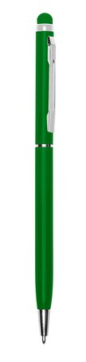 Ołówek okrągły z gumką (AWL + Erasmus+)300 szt.Wymiary:min. Ø7 mmmaks. Ø10 x min. 170 mm maks. 190 mmTradycyjny ołówek HB z drewna z gumką na górze.Materiał: drewno;Kolor: zielony;Znakowanie: logo AWL + logo Erasmus+ (wskazane przez Zamawiającego).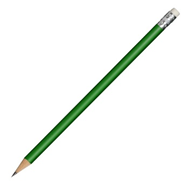 Krówki (AWL + Erasmus+)10 kgWymiary:min. 50maks. 70  cukierków na kilogramKrówka mleczna. Okres przydatności do spożycia minimum 6 miesięcy od daty dostarczenia.Kolor owijki: biały zzielonymi zagięciami, jednolity zielony lub moro;Nadruk: kolorowe logo AWL + z drugiej strony logo Erasmus+ (wskazane przez Zamawiającego).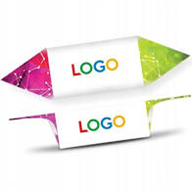 T- shirt damski(AWL + Erasmus+)80 szt.RozmiarS - L(ilość sztuk każdego rozmiaruZamawiającywskaże po wyborzeWykonawcy)Koszulka damska z krótkim rękawem, dopasowana w talii. Pakowane pojedynczo w przeźroczystą folię.Materiał: min. 70 % bawełnaKolor: ciemnozielonyZnakowanie: Przód: logo AWL o wielkości około 10 cm umiejscowione na piersi. Tył: logo Erasmus+ o wielkości około 25 cm (wskazane przez Zamawiającego).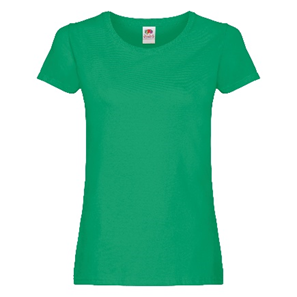 T- shirt męski(AWL + Erasmus+)80 szt.RozmiarM - XL(ilość sztuk każdego rozmiaru Zamawiający poda po wyborze Wykonawcy)Koszulka męska z krótkim rękawem, dopasowana w talii. Pakowane pojedynczo w przeźroczystą folię.Materiał: min. 70 % bawełnaKolor: ciemnozielonyZnakowanie: Przód: logo AWL o wielkości około 10 cm umiejscowione na piersi. Tył: logo Erasmus+ o wielkości około 25 cm (wskazane przez Zamawiającego).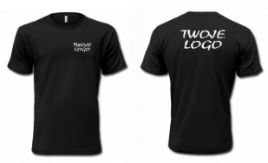 Torba materiałowa(AWL + Erasmus+)150 szt..Długość:min. 35 mm max. 50 mmSzerokość:min. 20 mm max. 40 mmDługość uchwytów:min. 50 cm max. 80 cmTorba bawełniana nazakupy, wielokrotnegoużytku. Torba z paskiem na ramię i otwartą przegrodą główną. Uchwyty wszyte.Materiał: bawełna, nie mniej niż 100g/m²,Kolor: ciemnozielony Znakowanie: Strona A: logo AWL;Strona B: logo Erasmus+ (wskazane przez Zamawiającego). Kolor znakowania: biały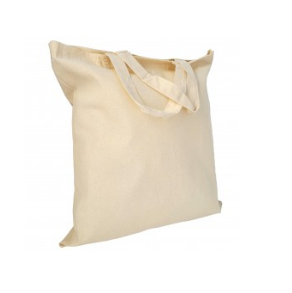 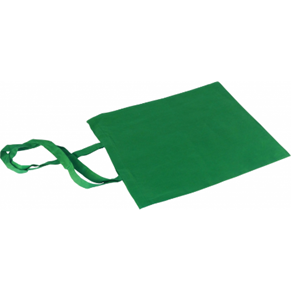 Plecak na sznurkach(AWL + Erasmus+)200 szt.Długość:min. 400 mmmax. 500 mmSzerokość:min. 300 mmmax. 400Plecak ze sznurkami wykonany bawełny o min grubości 140 g/m². Materiał: bawełnaKolor: biały lub zielony lub czarnyZnakowanie: Strona A: logo AWL;Strona B: logo Erasmus+ (wskazane przez Zamawiającego).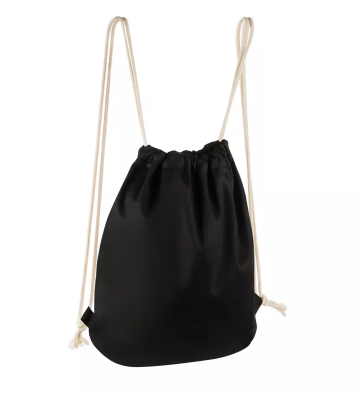 Torba papierowa duża (AWL + Erasmus+)150 szt.Wysokość:min. 300 mmmax. 350 mmSzerokość:min. 200 mmmax. 300 mmGłębokość:min. 50 mmmax. 100 mmTorba z białymi miękkimi bawełnianymi uchwytami, z tekturkami wzmacniającymi górną krawędź oraz dno.Kolor: ciemnozielony Materiał: papier kreda mat, gramatura minimum 150g/m2, Znakowanie: Strona A: logo AWL – min. 50% powierzchni;Strona B: logo Erasmus+ min. 50% powierzchni; (wskazane przez Zamawiającego).Kolor znakowania: biały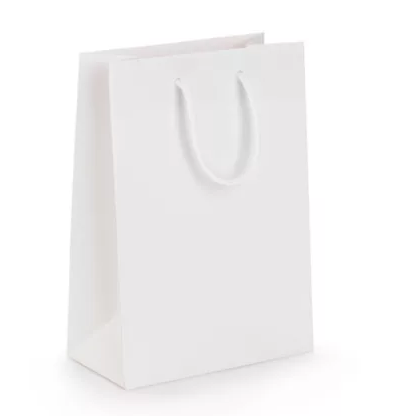 Notatnik A5 w oprawie skóropodobnej (AWL + Erasmus+)200 szt.Wymiar:min. 140 mm max. 200 mm x min. 180 cm max. 250 cmIlość kartek:min. 80 cm max. 150 cmSpecyfikacja: Notatnik A5 z tasiemką zakładkową i elastyczna opaska do zamykaniaŚrodek: kolor kartek: biały lub ecrue min 80g/m2, szeroka linia, która wykonana jest z delikatnych linii koloru szarego lub kartki gładkie.Wykończenie okładki: okładka twarda, gładka, notatnik zamykany elastyczną opaską -gumką koloru zielonego, którą zakłada się na zeszytKolor: ciemnozielony, kartki: białe lub ecru Znakowanie: Strona A: logo AWL +  logo Erasmus+ (wskazane przez Zamawiającego). 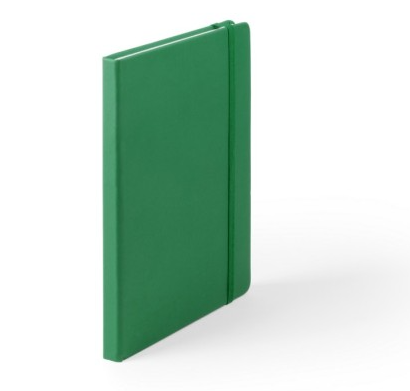 Notatnik A6 z długopisem(AWL + Erasmus+)200 szt.Długość:min. 14,5 cmmax. 16 cmSzerokość:min. 13 cmmax. 14 cmNotatnik A6 (50 kartek 80 g/m2 w linie), twarda okładka, spiralne bindowanie, w komplecie z długopisem z trzonem z kartonu i kolorowymi elementami Materiał: karton, papier, PPKolor: zielony, czarnyZnakowanie: logo AWL +  logo Erasmus+ (wskazane przez Zamawiającego).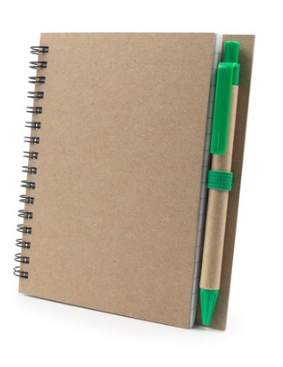 Trójkątny zakreślacz, 3 kolory (AWL+ Erasmus+)200 szt.Wymiary: 7.5X7.5X1.3 CMWaga: 0.01 kgKolor: białyMateriał: PlasticTrójkątny zakreślacz w obudowie ABS. 3 kolory: żółty, fuksja i pomarańcz.Logo AWL +  logo Erasmus+ (wskazane przez Zamawiającego).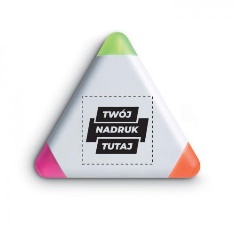 Zestaw piśmienny, długopis i pióro kulkowe100 szt.Wymiary: etui: 165 mm x 61 mm x 22 mm (+/-10 mm) długopis i pióro kulkowe: 135 mm x ⌀ 10 mm (+/-5mm)Zestaw piśmienniczy: długopis i pióro kulkowe w etui z ekoskóry PU. Długopis i pióro kulkowe z wkładami w kolorze niebieskim. 
Kolor: czarnyMateriał:metal, ekoskóraZnakowanie: na etui oraz na artykułach piśmienniczych - logo AWL +  logo Erasmus+ (wskazane przez Zamawiającego).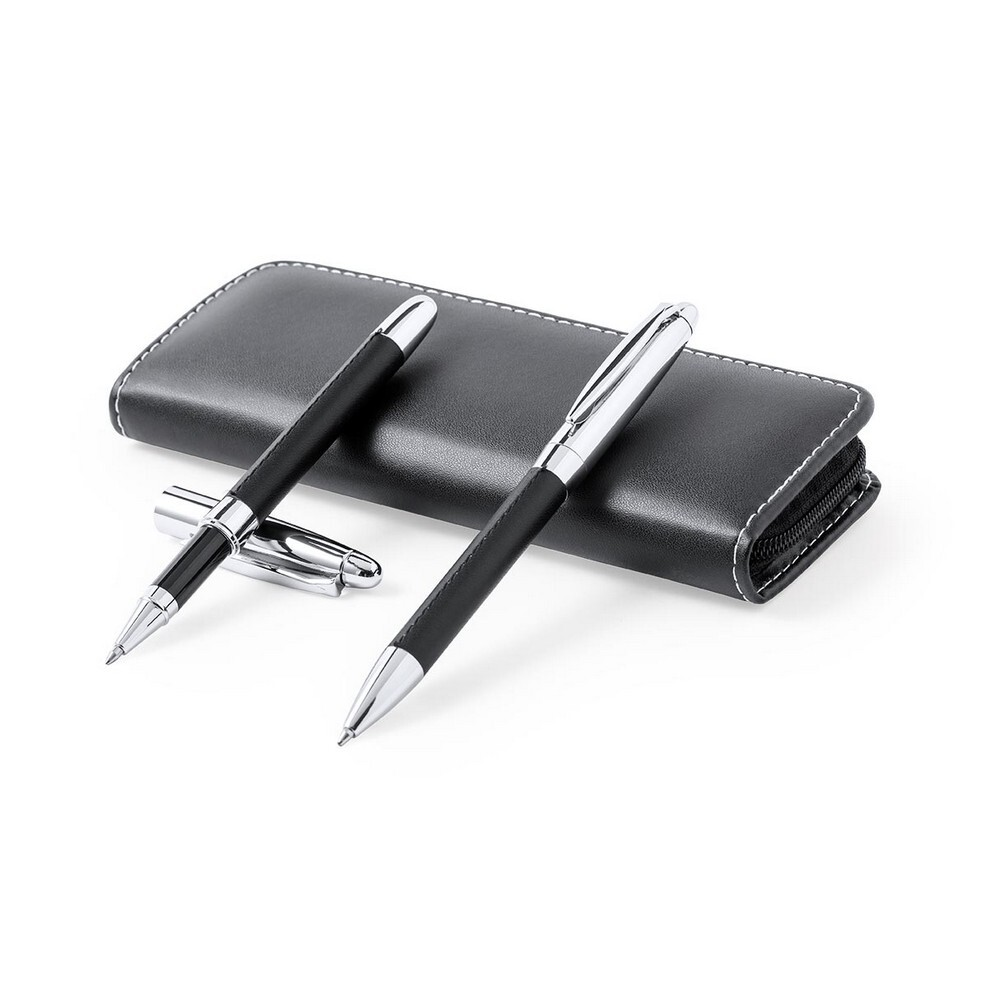 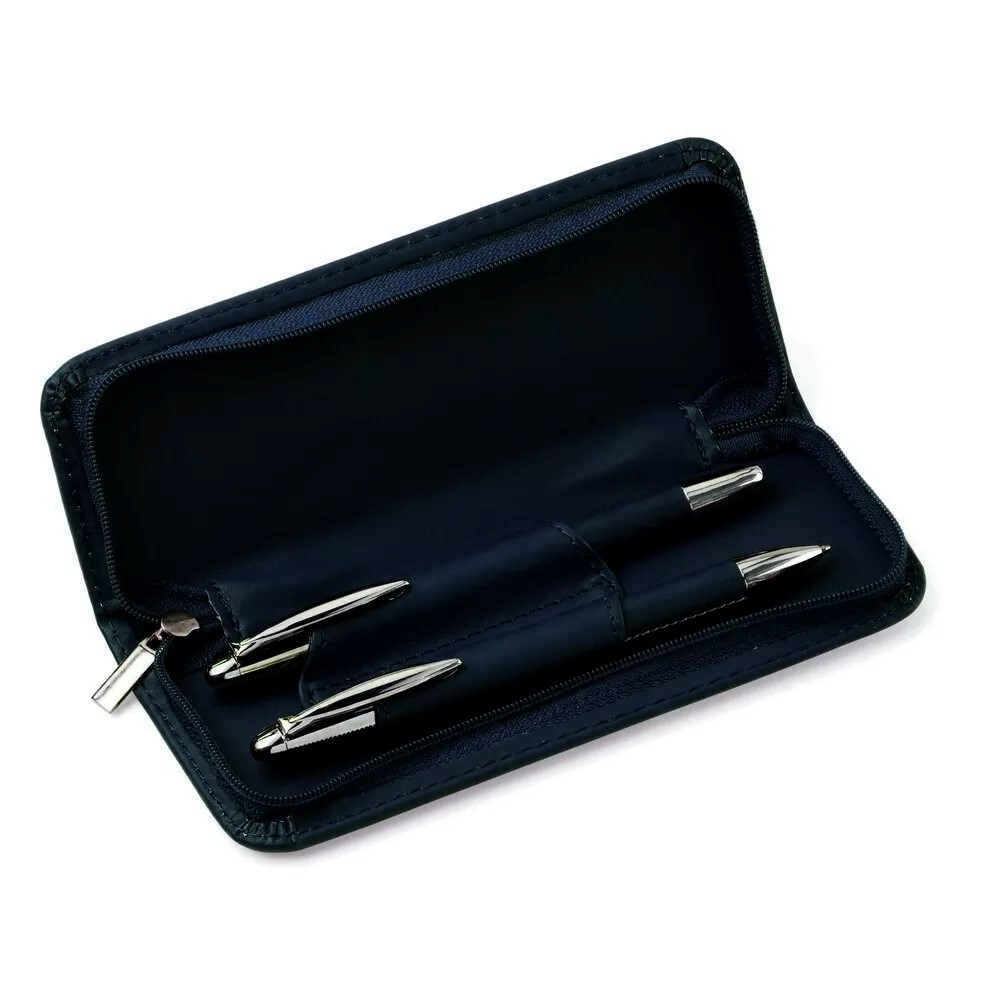 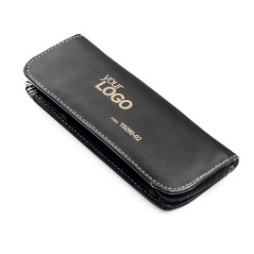 Brelok latarka (AWL + Erasmus+)200 szt.Wymiary: Ø1,7x5,3 cmKieszonkowy brelok z karabińczykiem i lampką LEDMateriał: aluminium, plastik, metal. Kolor breloka: zielony  Znakowanie: grawer lub nadruk - logo AWL  + z drugiej strony logo Erasmus+ (wskazane przez Zamawiającego).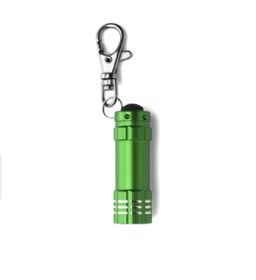 Pendrive 3.0 32 GB z micro USB(AWL+Erasmus+)200 szt.Długość:min. 40 mm max. 70 mmSzerokość:min. 15 mm max. 30 mmPendrive o pojemności 32 GB. Posiada dwa porty - typ A oraz typ B. Złącze mikro-USB po jednej stronie i złącze USB 3.0 po drugiej. Kompatybilność z aktualnymi systemami do odczytu i zapisu. Centralna część korpusu wykonana z plastiku z metalową przekręcaną zatyczką zabezpieczającą port USB. Złącze USB micro zabezpieczone specjalną zatyczką.Gwarancja min. 12 miesięcy.Opakowanie: Każdy pendrive zapakowany w pudełko kartonowe.Kolor: zielony.Znakowanie: tampodruk lub grawer Nadruk musi zawierać  logo Uczelni oraz logo Erasmus+, rozmieszczone po przeciwległych stronach (wskazane przez Zamawiającego).Wykonawca w trakcie realizacji zamówienia przekaże (na wskazany adres e-mailowy) Zamawiającemu wizualizacje do zaakceptowania przez Zamawiającego. 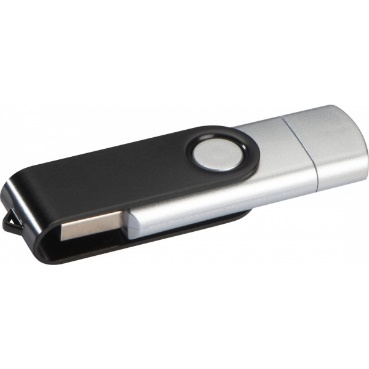 Lp.Nazwa produktuPoglądowe wymiaryOpisZdjęcie poglądowe1.Broszura wjęzykuangielskim200 szt.Format: B5Specyfikacja techniczna:Format: B5,Objętość: do 36 stron,Kolor: 4/4Oprawa: karton 300g/m2 + folia błyszcząca, kolor środek 4/4,Papier środek: papier kredowany lub papier satynowy 130g,Łączenie: spirala aluminiowa.Pełen zadruk zgodnie zprojektem Zamawiającegodostarczonym po wyborzeWykonawcy.Zgodnie z projektemdostarczonym przezzamawiającego.ZADANIE III – MATERIAŁY PROMOCYJNEZADANIE III – MATERIAŁY PROMOCYJNEZADANIE III – MATERIAŁY PROMOCYJNEZADANIE III – MATERIAŁY PROMOCYJNEZADANIE III – MATERIAŁY PROMOCYJNELp.Nazwa produktuWymiaryOpisZdjęcie poglądowe*Brelok z latarką 500 szt.Wymiary: Ø1,7x5,3 cmKieszonkowy brelok z karabińczykiem i lampką LEDMateriał: aluminium, plastik, metal. Kolor breloka: zielony  Znakowanie: grawer lub nadruk - logo AWL (wskazane przez Zamawiającego).Kubek metalowyznakowany 500 szt.Pojemność:min. 200 mlmaks.300 mlMetalowy kubek z wykonany ze stali nierdzewnej pokryty warstwą emalii.Materiał: Stal nierdzewna;Kolor: zielony ze srebrnym lub czarnym rantem.Znakowanie: grawer laserowy lub tampodruk: logo AWL + strona www (wskazane przez Zamawiającego).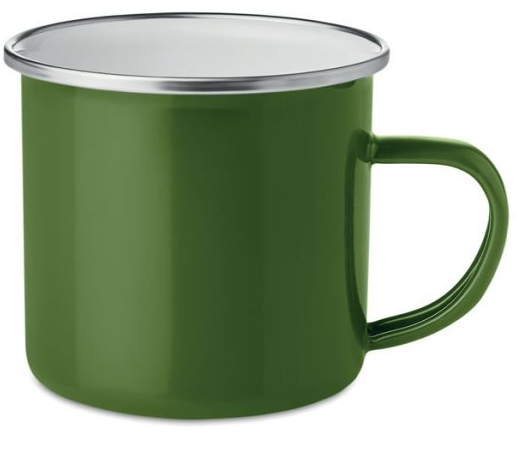 Długopisaluminiowy 4000 szt. Wymiary: min. Ø 7 mm  maks. Ø 8 mmxmin. 13,5 cmmaks. 14 cmDługopis, touch pen przekręcany z wkładem koloru niebieskiego.Kolor: ciemnozielony; biały, czarnyMateriał: metal/ aluminium;Znakowanie: grawer laserowy, logo AWL + strona www (wskazane przez Zamawiającego).Długopis plastikowy typu BIC 3000 szt.Wymiary:Długopis typu BIC z nasadką. Klasyczna konstrukcja. Wysokiej jakości wkład. Wentylowana nasadka.Materiał: tworzywo sztuczneKolor: Biały trzon, ciemnozielona nasadka.Znakowanie: logo AWL (wskazane przez zamawiającego). 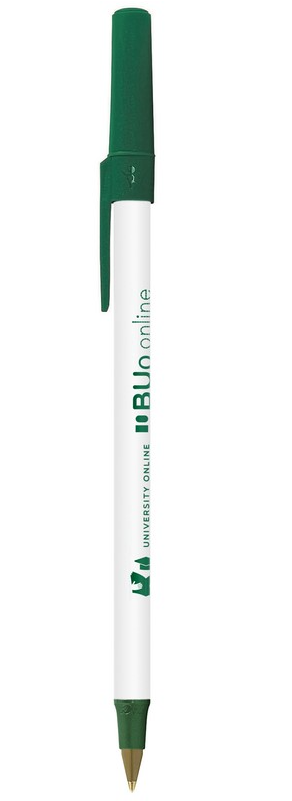 Ołówek okrągły z gumką z logo AWL3000 szt.Wymiary:min. Ø7 mmmaks. Ø10 x min. 170 mm maks. 190 mmTradycyjny ołówek HB z drewna z gumką na górze.Materiał: drewno;Kolor: zielony;Znakowanie: logo AWL + strona www (wskazane przez Zamawiającego).Krówki 30 kg Wymiary:min. 50maks. 70  cukierków na kilogramKrówka mleczna. Okres przydatności do spożycia minimum 6 miesięcy od daty dostarczenia.Kolor owijki: biały zzielonymi zagięciami, jednolity zielony lub moro;Nadruk: kolorowe logo AWL (wskazane przez Zamawiającego).Opaska samozaciskowa AWL 3000 szt.Długość:min. 280 mm max. 350 mmSzerokość:min. 20 mm max. 40 mmOpaska z elementem odblaskowym w uniwersalnym rozmiarze, samozaciskowa. Materiał: blaszka samozaciskowa zalaminowana odblaskową folią.Kolor: zielonyZnakowanie: logo AWL + strona www (wskazane przez Zamawiającego).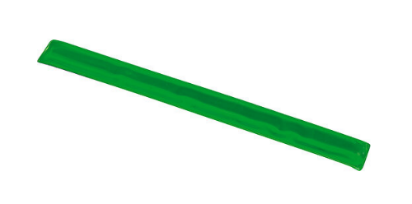 Otwieracz do butelek brelok 600 szt.Długość:min. 50 mm max. 80 mmSzerokość:min. 10 mm max. 20 mmOtwieracz do butelekMateriał: aluminiumKolor: zielony, Znakowanie: logo AWL + strona www (wskazane przez Zamawiającego).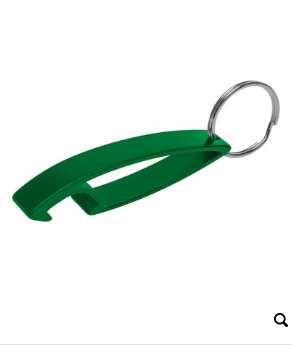 T- shirt damski300 szt.RozmiarS - XL(ilość sztuk każdego rozmiaruZamawiającywskaże po wyborzeWykonawcy)Koszulka damska z krótkim rękawem, dopasowana w talii. Pakowane pojedynczo w przeźroczystą folię.Materiał: min. 70 % bawełnaKolor: ciemnozielonyZnakowanie: Przód: logo AWL o wielkości około 10 cm umiejscowione na piersi. Tył: pełna nazwa szkoły zajmująca pole o dł. około 25 cm (logo/czcionka i kolor wskazane przez Zamawiającego).T- shirt męski300 szt. RozmiarM - XL(ilość sztuk każdego rozmiaru Zamawiający poda po wyborze Wykonawcy)Koszulka męska z krótkim rękawem. Pakowane pojedynczo w przeźroczystą folię.Materiał: min. 70 % bawełnaKolor: ciemnozielonyZnakowanie: Przód: logo AWL o wielkości około 10 cm umiejscowione na piersi. Tył: pełna nazwa szkoły zajmująca pole o dł. około 25 cm (logo/czcionka i kolor wskazane przez Zamawiającego).Notatnik z magnesem na lodówkę500 szt.Długość:min. 13 cmmax. 15 cmSzerokość:min. 5 cmmax. 7 cmNotatnik ok. A6 z mocnym magnesem na lodówkęMateriał: magnes, papier, PP Kolor: zielony, białyZnakowanie: logo AWL (wskazane przez Zamawiającego).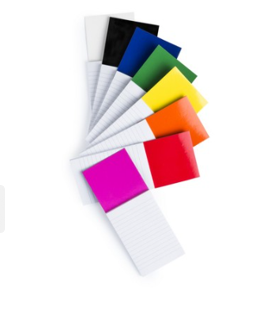 Magnes na lodówkę500 szt.Wymiary boku:min. 7 cm max. 12 cmMagnes na lodówkę w kształcie kwadratu lub kwadratu z zaokrąglonymi rogami.Materiał: mata magnetyczna, papier, laminat.Znakowanie: logo AWL (wskazane przez zamawiającego).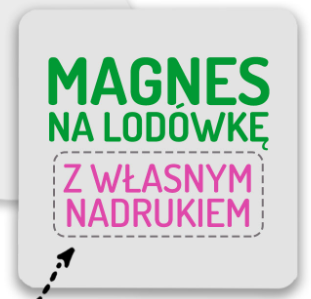 Kompas z karabińczykiem 500 szt. Długość:6,9 cmSzerokość:3 cmBrelok w kształcie „nieśmiertelnika”. Materiał: plastik, metalZnakowanie: nadruk- logo AWL (wskazane przez Zamawiającego), 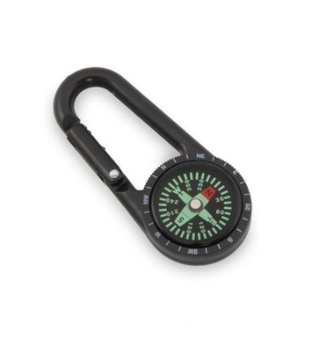 Smycz reklamowa z nadrukiem CMYK (AWL)2000 szt.Długość:min. 700 mm max. 900 mmSzerokość:min.15 mmmax. 30mm Smycz reklamowa z nadrukiem. Barwiona dwustronnie ze znakowaniem. Kolor smyczy: zielony lub białyZnakowanie: logo AWL + NAZWA UCZELNI(wskazane przez Zamawiającego).Kolor znakowania: zielony lub biały (w zależności od koloru smyczy) 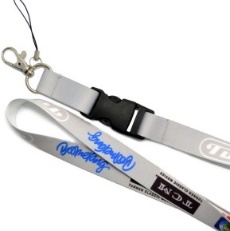 Ski pass/ slope500 szt.Wymiary:3,2 x 1,5 x 8 cmSki pass z rozciąganym przewodem ok. 80 cm i uchwytem do paska.Materiał: metal, plastik, nylon.Kolor: zielony lub białyZnakowanie: logo AWL (wskazane przez zamawiającego).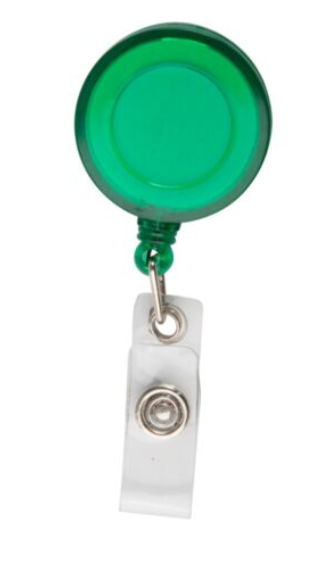 Gniotek antystresowy żołnierz  500 szt.Długość:min. 90 mm max. 10 cmSzerokość:min. 55 mm max. 65 mmPiłka antystresowa w kształcie żołnierza.Materiał: poliuretanKolor: odcienie zieleniZnakowanie: logo AWL (wskazane przez Zamawiającego).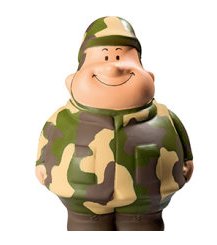 Torba materiałowa500 szt. Długość:min. 35 mm max. 50 mmSzerokość:min. 20 mm max. 40 mmDługość uchwytów:min. 50 cm max. 80 cmTorba bawełniana nazakupy, wielokrotnegoużytku. Torba z paskiem na ramię i otwartą przegrodą główną. Uchwyty wszyte.Materiał: bawełna, nie mniej niż 100g/m²,Kolor: ciemnozielony lub biały/ecruZnakowanie: Strona A: logo AWL;Strona B: NAZWA UCZELNI (wskazane przez Zamawiającego).Kolor znakowania: zielony lub biały (w zależności od koloru bazowego torby)Torba papierowa duża 500 szt. Wysokość:min. 300 mmmax. 350 mmSzerokość:min. 200 mmmax. 300 mmGłębokość:min. 50 mmmax. 100 mmTorba laminowana z białymi miękkimi bawełnianymi uchwytami, z tekturkami wzmacniającymi górną krawędź oraz dno.Kolor: ciemnozielony lub białyMateriał: papier kreda mat, gramatura minimum 150g/m2, Znakowanie: Strona A: logo AWL – min. 50% powierzchni;Strona B: NAZWA UCZELNI + strona www (wskazane przez Zamawiającego).Kolor znakowania: białyTorba papierowa mała 500 szt. Wysokość:min. 150 mmmax. 250 mmSzerokość:min. 100 mmmax. 150 mmGłębokość:min. 40 mmmax. 80 mmTorba laminowana z białymi miękkimi bawełnianymi uchwytami, z tekturkami wzmacniającymi górną krawędź oraz dno.Kolor: ciemnozielony lub białyMateriał: papier kreda mat, gramatura minimum 150g/m2, Znakowanie: Strona A: logo AWL – min. 50% powierzchni;Strona B: NAZWA UCZELNI + strona www (wskazane przez Zamawiającego).Kolor znakowania: białyNotatnik A5 w oprawie skóropodobnej 500 szt. Wymiar:min. 140 mm max. 200 mm x min. 180 cm max. 250 cmIlość kartek:min. 100 cm max. 250 cmSpecyfikacja: Notatnik A5 z tasiemką zakładkową i elastyczna opaska do zamykaniaŚrodek: kolor kartek: biały lub ecrue min 80g/m2, szeroka linia, która wykonana jest z delikatnych linii koloru szarego lub kartki gładkie.Wykończenie okładki: okładka twarda, gładka, notatnik zamykany elastyczną opaską -gumką koloru zielonego, którą zakłada się na zeszytKolor: ciemnozielony, kartki: białe lub ecru Znakowanie: Strona A: logo AWL – min. 50% powierzchni;Strona B: NAZWA UCZELNI + strona www (wskazane przez Zamawiającego).Wielofunkcyjne narzędzie przetrwania500 szt. Wymiary:Min. 25 x 3 x 1 cmmax. 25,5 x 3,4 x 1,1 cmOpaska przetrwania, funkcje: krzesiwo, iskrownik, kompas, gwizdekMateriał: nylon, plastikKolor: khaki, czarnyZnakowanie: logo AWL (wskazane przez Zamawiającego).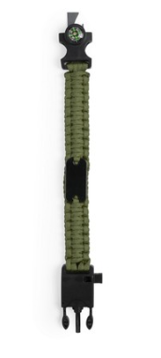 Plecak na sznurkach500 szt.Długość:min. 400 mmmax. 500 mmSzerokość:min. 300 mmmax. 400Plecak ze sznurkami wykonany z bawełny o min grubości 140 g/m². Materiał: bawełnaKolor: biały lub zielony lub czarnyZnakowanie: logo AWL (wskazane przez Zamawiającego).Notatnik A6 z długopisem500 szt.Długość:min. 14,5 cmmax. 16 cmSzerokość:min. 13 cmmax. 14 cmNotatnik A6 (50 kartek 80 g/m2 w linie), twarda okładka, spiralne bindowanie, w komplecie z długopisem z trzonem z kartonu i kolorowymi elementami Materiał: karton, papier, PPKolor: zielony, czarnyZnakowanie: logo AWL (wskazane przez Zamawiającego).Zestaw kredek z temperówką300 szt.Wysokość:min. 80 mmmax. 150 mmSzerokość:min. 50 mmmax. 80 mm Mini zestaw kredek z temperówką w tubie z kartonu: 6 kredek ołówkowych, 6 kredek świecowych, temperówkaMateriał: karton, drewno, ABSKolor: naturalny Znakowanie: logo AWL (wskazane przez Zamawiającego).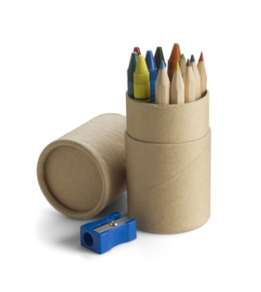 Mini kolorowanka z kredkami 300 szt. Wymiary: ok. 9,5 x 1,6 x 10,7 cmKieszonkowa kolorowanka w zestawie z 12 kolorowymi kredkami.Ilość kartek: 12 z grafiką, 28 pustych.Materiał: Karton, papierKolor: neutralnyZnakowanie: logo AWL (wskazane przez zamawiającego).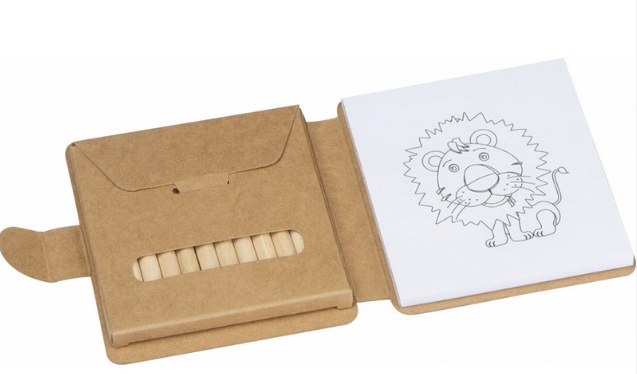 Kieszonkowa układanka500 szt.Wymiary:7,5 x 9 x 0,6 cmPuzzle kieszonkowe przesuwane.Materiał : plastikNadruk tył: logo AWL (wskazane przez zamawiającego).Nadruk puzzle: zdjęcie/grafika full color (wskazane przez zamawiającego).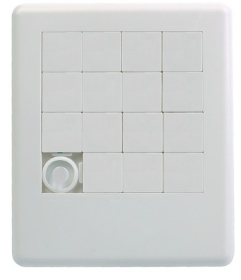 Trójkątny zakreślacz, 3 kolory 500 szt. Wymiary: 7.5X7.5X1.3 CMWaga: 0.01 kgKolor: białyMateriał: PlasticTrójkątny zakreślacz w obudowie ABS. 3 kolory: żółty, fuksja i pomarańcz.Logo AWL (wskazane przez zamawiającego).Chorągiewki reklamowe1000 szt. Wymiary Chorągiewka: Długość: min: 200 mmmax: 215 mm Szerokość: min: 140 mmmax: 150 mm Patyczek: min: 25 max: 38 cmChorągiewka reklamowa z logo (wskazane przez zamawiającego).Materiał: papier, Patyczek: plastik/drewno.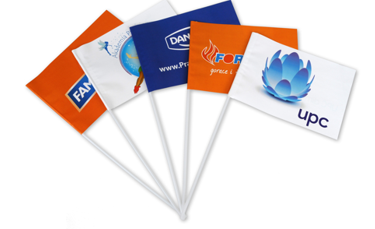 Dmuchana piłka plażowa500 szt.Wymiary: 12 paneli x 30 cmObwód nadmuchanej piłki ok. 81 cmDmuchana piłka plażowa, dwukolorowa, składająca się z 12 paneli.Kolor: biały i zielonyMateriał: PVC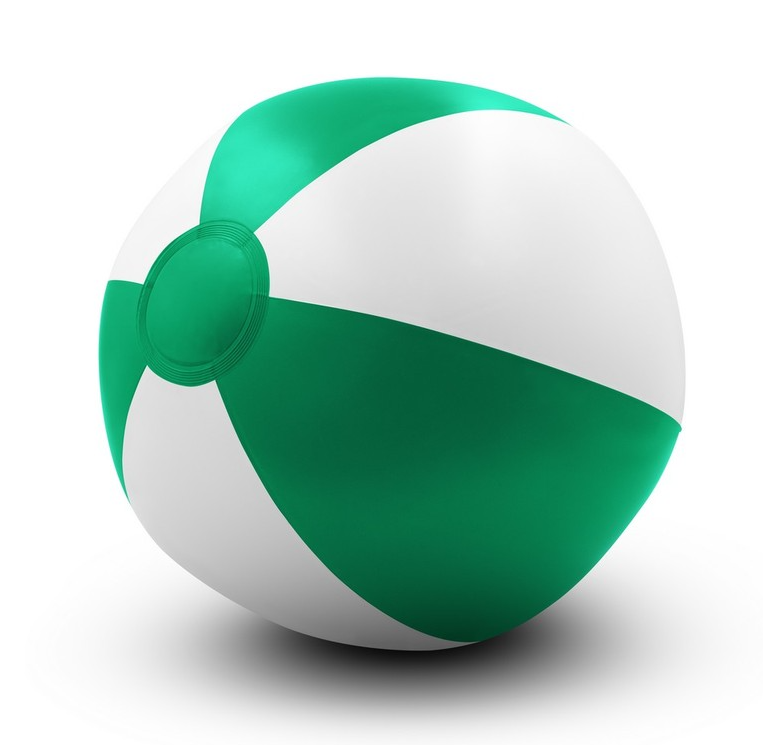 Piórnik z wyposażeniem 500 szt.Wymiary: 19 x 8,5 cmMateriałowy piórnik z zapięciem na zamek. Zawartość: linijka, gumka, temperówka, ołówek, długopis. Materiał: juta, bawełnaKolor: neuatralny 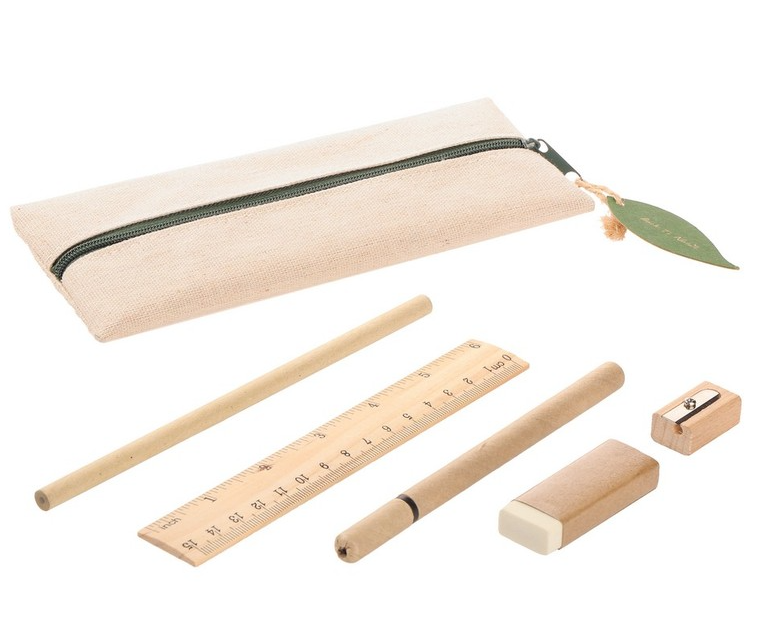 Pendrive 500 szt. Pendrive 3.0 – 32 GB.Trwała solidna obudowa.Materiał: metalZnakowanie: grawerWedług projektu zamawiającego dostarczonego po wyborze Wykonawcy.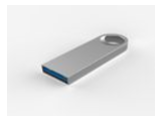 ZADANIE IV - POLIGRAFIAZADANIE IV - POLIGRAFIAZADANIE IV - POLIGRAFIAZADANIE IV - POLIGRAFIAZADANIE IV - POLIGRAFIA1.Ulotka Studia Wojskowe AWL20 000 szt.Wymiary:210 x 297 mm składane do formatu:100 x 210 mm (broszura A4 - składana na 3)Ulotka składana, druk dwustronny CMYK, Papier: kreda/mat min. grubość 160gZnakowanie: pełen nadrukwedług projektu Zamawiającego dostarczonego po wyborze Wykonawcy. 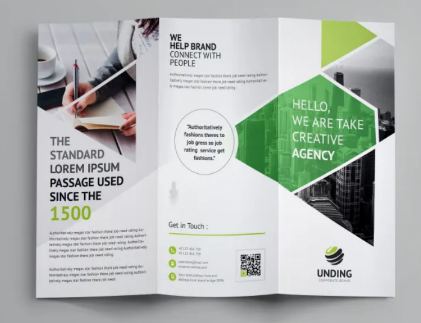 2.Ulotka Studia Cywilne AWL20 000 szt.Wymiary:210 x 297 mm składane do formatu:100 x 210 mm (broszura A4 - składana na 3)Ulotka składana, druk dwustronny CMYK, Papier: kreda/mat min. grubość 160 gZnakowanie: pełen nadrukwedług projektu Zamawiającego dostarczonego po wyborze Wykonawcy. 3.Wkładka do ulotki 20 000 szt. Wymiary:90 x 200 mmdruk dwustronny CMYK, Papier: kreda/mat min. grubość 160 gZnakowanie: pełen nadrukwedług projektu Zamawiającego dostarczonego po wyborze Wykonawcy. 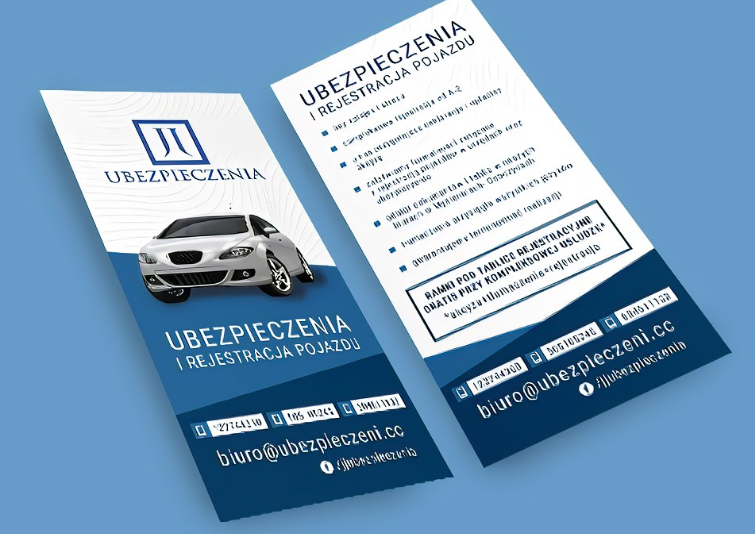 ZADANIE V - KALENDARZEZADANIE V - KALENDARZEZADANIE V - KALENDARZEZADANIE V - KALENDARZEZADANIE V - KALENDARZE1.Kalendarz trójdzielny100 szt. 310 x 800 mm lub 320 x 800 mmKalendarz trójdzielny na 2024 rok wraz ze zdjęciem panoramicznym w tle zgodnie z projektem Zamawiającego. GłówkaPapier:	tektura, wypukła, foliowana, kaszerowana.Zadruk:	jednostronny 4+0 według projektu Zamawiającego.Format: 31x21 cm lub 32x21 cm  Inne: otwór do zawieszeniaCałośćZadruk:	jednostronny 4+0 według projektu Zamawiającego.Kalendarium: 3 osobne kalendaria po 12 stron, trójjęzyczne (PL, GB, D) z numeracją tygodni, imieninami, mocowane na kleju do plecków kalendarza o wymiarach 31x80 cm  lub 32x80 cm, bezbarwny pasek z czerwonym przesuwnym okienkiem.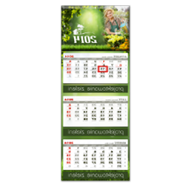 2.Terminarz wojskowy A4 z wytłoczonym logo50 szt. Wymiary: 205x293 mmTerminarz wojskowy A4 na rok 2024 o układzie dziennym – 1 dzień na stronie, sobota i niedziela osobno na stronach, ilość stron ok. 400-480.Tasiemka kolorowa, papier biały. Oprawa z materiału skóropodobnego z przeszyciami. Nadruk na okładce zgodnie z projektem Zamawiającego: tłoczony rok, tłoczone logo AWL i pełna nazwa Akademii. Kolor: ZielonyProjekt graficzny okładki dostarczy Zamawiający po dokonaniu wyboru Wykonawcy.Wewnątrz wojskowe treści informacyjne i teleadresowe, zaznaczone święta jednostek wojskowych. Sygnały alarmowe, ważne telefony, roczne plany pracy, pierwsza pomoc, skrócone kalendarium, tabele przeliczeniowe, obszerna baza teleadresowa (MON, Sztab Generalny WP, Wojska Lądowe, Marynarka Wojenna, Siły Powietrzne, WOT, Inspektorat Wsparcia Sił Zbrojnych, Szkolnictwo wojskowe, Sądownictwo, Prokuratura i Żandarmeria Wojskowa, szpitale wojskowe, hotele WAM), miejsce na notatki itp. 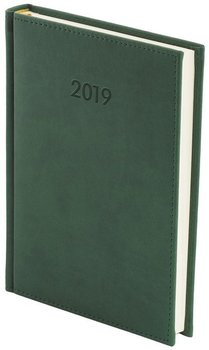 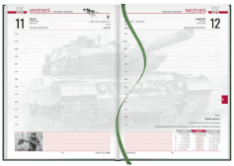 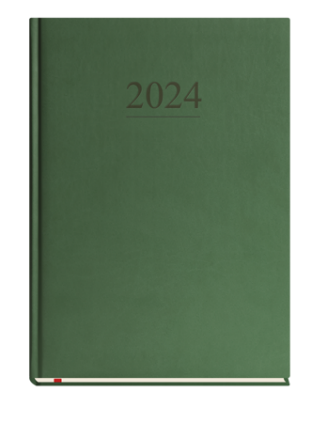 3.Terminarz wojskowy A5 z wytłoczonym logo50 szt. Wymiar: 150 x 210 mmTerminarz wojskowy A5 na rok 2024 
o układzie dziennym – 1 dzień na stronie, kalendarium ozdobione zdjęciami wojskowymi. Ilość stron ok.400, kolorowa tasiemka, papier biały. Oprawa z materiału skóropodobnego z przeszyciami. Nadruk na okładce zgodnie z projektem Zamawiającego: tłoczony rok, tłoczone logo AWL i pełna nazwa Akademii. Kolor: ZielonyWewnątrz wojskowe treści informacyjne 
i teleadresowe, zaznaczone święta jednostek wojskowych. Sygnały alarmowe, ważne telefony, roczne plany pracy, pierwsza pomoc, skrócone kalendarium, tabele przeliczeniowe, obszerna baza teleadresowa (MON, Sztab Generalny WP, Wojska Lądowe, Marynarka Wojenna, Siły Powietrzne, WOT, Inspektorat Wsparcia Sił Zbrojnych, Szkolnictwo wojskowe, Sądownictwo, Prokuratura i Żandarmeria Wojskowa, szpitale wojskowe, hotele WAM...), miejsce na notatki itp. Projekt graficzny okładki dostarczy Zamawiający po dokonaniu wyboru Wykonawcy.ZADANIE VI – MATERIAŁY PROMOCYJNA BOSLp.Nazwa produktuPoglądowe wymiaryOpisZdjęcie poglądowe1.Worek wodoodporny MFH Drybag 4 l – Olive10 szt.Wymiary: 37 x 22,5 cm
Pojemność: 4 litry
Waga: 40 g
Kolor: Olive
Materiał: 100% poliester PU 210D Rip-StopWodoodporny worek o pojemności 4 litrów. Wykonany został z wytrzymałego poliestru 210D Oxford wzmocnionego włóknami Rip-Stop. Jego zwijana konstrukcja zamykana za pomocą klamry fastex skutecznie zabezpiecza zawartość przed szkodliwym działaniem wilgoci. Powłoka poliuretanowa dodatkowo chroni materiał przed uszkodzeniami oraz działaniem warunków atmosferycznych. Logo AWL.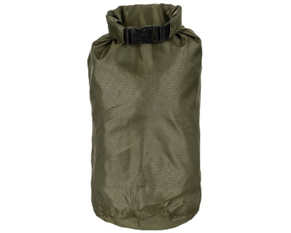 2.Multitool JB Tacticals Karabińczyk 6w112 szt.Kolor: Czarny
Wymiary: 115 x 60 mm
Waga: 280 gKompaktowy multitool w formie karabińczyka, który można zawiesić jak brelok do kluczy. Wykonany jest z trwałych materiałów oraz wyposażony w praktyczną klamrę, umożliwiającą jego przypięcie do plecaka, pasa czy innego elementu oporządzenia.
Narzędzie zaopatrzono w 6 funkcji:
- karabińczyk,
- nóż,
- śrubokręt płaski,
- śrubokręt krzyżakowy (phillips),
- otwieracz do kapsli,
- zbijak do szyb.Logo AWL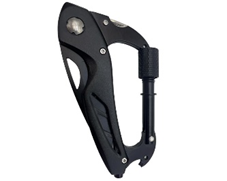 3.Podkładka Genesis Carbon 500 S Logo20 szt.Wymiary25 x 21 cmProstokątna zgrzewana podkładka pod mysz Genesis Carbon. Pianka antypoślizgowa. Materiał: TworzywoLogo AWL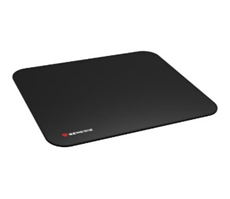 4.Powerbank JOYROOM JR-T012 10000mAh15 szt.Wymiary:6,5X11X1cmWaga: 0.23 kgKolor: czarnyMateriał: Poliwęglan, Tworzywo ABSJoyroom JR-T012 to stylowy i ładnie wykończony powerbank w przystępnej cenie o pojemności 10000mAh.Wyposażony jest w 4 porty – dwa USB Typu A, jedno MicroUSB i jedno Type-C.Logo AWL.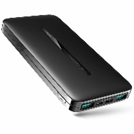 5.Notes wodoodporny Mil-Tec 75x130 mm15 szt.Ilość stron:
- 50 impregnowanych kartek,
- 100 stron w kratkę,
Okładka: twarda, tworzywo sztuczne
Kolor: zielony
Wymiary: 7,5x13 cmWodoodporny notes o wymiarach 7,5x13 cm firmy Mil-Tec. Umożliwia zapisywanie i odczytywanie notatek w każdych warunkach pogodowych, podczas deszczu, śnieżycy, a nawet pod wodą. Impregnowany papier jest odporny na wodę, pot, oleje i smary, błoto i brud oraz przypadkowe wypranie w pralce. Dzięki niewielkim rozmiarom i zaokrąglonym rogom notes zmieści się w kieszeni bluzy mundurowej lub spodni.Logo AWL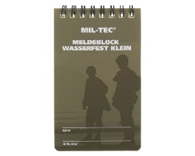 